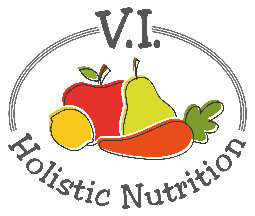 BLACK BEAN SOUPIngredients:3 Tbs. extra virgin olive oil, preferably cold-pressed1 large red onion, diced3 garlic cloves, chopped fine1 jalapeno pepper, diced fine1 small can chopped green chilies4 cups vegetable broth (or) 4 cups of purified water and 2-3 organic vegetable cubes or 1 heaping tablespoon of Better than Bouillon vegetable concentrate3 cans black beans, rinsed (or) 1 cup dried black beans soaked and boiled before hand1 ¼ Tbs. cumin powder¼ cup fresh cilantro, choppedSea salt and pepper to tasteMethod:Add olive oil to a large cooking pot.Add onions and cook on medium low (4) for about 10 minutes stirring occasionally.Add garlic, jalapeno, chopped chilis and cook for another 5 minutes.Add the vegetable broth, beans and cumin and cook for 10 minutes.Add cilantro, salt and pepper and heat through.  Serve on its own or as a meal by adding ½ cup cooked rice to your bowl to make a filling yet light meal.This soup freezes well so freeze in glass containers and enjoy at any time.